Appendix 1: Sample infographic abstract outlining the findings of this study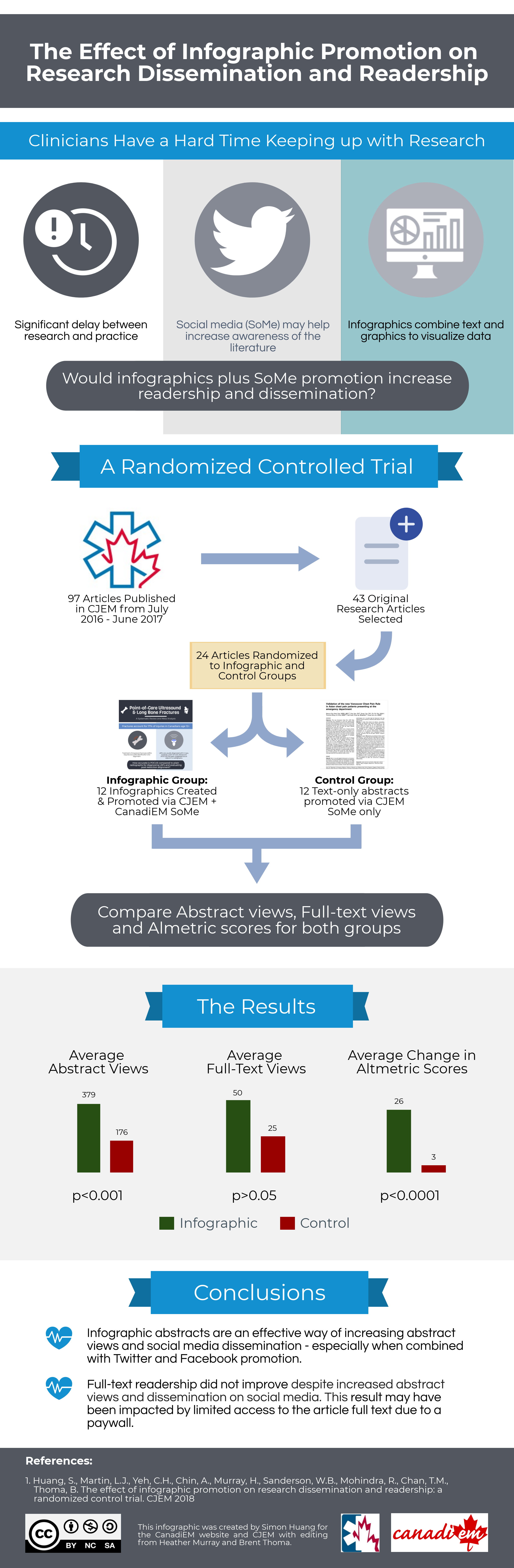 